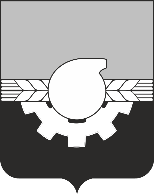 АДМИНИСТРАЦИЯ ГОРОДА КЕМЕРОВОПОСТАНОВЛЕНИЕ от 10.07.2020 № 1885Об установлении публичного сервитутаВ соответствии со ст. ст. 5, 23, 39.37 Земельного кодекса Российской Федерации, ст. 16 Федерального закона РФ «Об общих принципах организации местного самоуправления в Российской Федерации», ст. 45 Устава города Кемерово, на основании ходатайства ОАО «СКЭК» (ОГРН 1084205006600, ИНН 4205153492) и учитывая договор технологического присоединения к электрическим сетям № 10337 от 13.11.2019:1. Установить публичный сервитут в отношении земельных участков с кадастровыми номерами 42:24:0501002:7625; 42:24:0501002:1023; 42:24:0501002:7655; 42:24:0501002:755, категория земель – земли населенных пунктов, площадью 406 кв.м, и земель в кадастровых кварталах № 42:24:0501002, площадью 218,00 кв. м, в целях размещения объектов электросетевого хозяйства, необходимых для организации подключения (технологического присоединения) к сетям инженерно-технического обеспечения, на срок 10 лет:1.1. Использование земельного участка, предусмотренного п.1 настоящего постановления, в соответствии с его разрешенным использованием будет невозможно или существенно затруднено в связи с осуществлением деятельности, для которой устанавливается публичный сервитут, на срок 6 месяцев.1.2. Порядок установления зоны с особыми условиями использования территорий и содержание ограничения прав на земельные участки в границах таких зон утверждены Минтопэнерго России 07.07.1994, РАО «ЕЭС России» 31.05.1994 «Инструкция по проектированию городских электрических сетей. РД 34.20.185-94» (с изм. от 29.06.1999). 2. Утвердить границы публичного сервитута согласно схеме расположения границ публичного сервитута.3. ОАО «СКЭК» как обладателю публичного сервитута:3.1. Внести плату за публичный сервитут единовременным платежом не позднее 6 месяцев со дня принятия настоящего постановления.3.2. Размер платы за публичный сервитут определен в приложении, а также в соглашении об осуществлении публичного сервитута в порядке            ст. 39.47. Земельного кодекса Российской Федерации.3.3. Выполнение строительно-монтажных работ по подключению к сетям инженерно-технического обеспечения объекта, расположенного по адресу:        г. Кемерово, ул. Ноградская, 34, пом. 34, осуществляется до 07.01.2021.3.4.  Права и обязанности обладателя публичного сервитута:3.4.1. Обладатель публичного сервитута обязан:- своевременно внести плату за публичный сервитут в порядке и размерах, установленных п.п. 3.1, 3.2 настоящего пункта;- привести земельный участок в состояние, пригодное для его использования в соответствии с разрешенным использованием, в срок не позднее чем три месяца после завершения строительства, капитального или текущего ремонта, реконструкции, эксплуатации, консервации, сноса инженерного сооружения, для размещения которого был установлен публичный сервитут.3.4.2. Обладатель публичного сервитута вправе:- приступить к осуществлению публичного сервитута после внесения платы за публичный сервитут;- до окончания публичного сервитута обратиться с ходатайством об установлении публичного сервитута на новый срок.	4. Управлению архитектуры и градостроительства (В.П. Мельник) в течение 5 дней обеспечить направление копии настоящего постановления:	- в Управление Федеральной службы государственной регистрации, кадастра и картографии по Кемеровской области – Кузбассу;	- в комитет по управлению государственным имуществом Кемеровской области;	- ОАО «СКЭК».5. Комитету по работе со средствами массовой информации администрации города Кемерово обеспечить официальное опубликование настоящего постановления.6. Контроль за исполнением настоящего постановления возложить на   первого  заместителя  Главы  города  Д.В. Анисимова.Глава города 									    И.В. Середюк                                                                  ПРИЛОЖЕНИЕ     к постановлению администрациигорода Кемерово               от 10.07.2020 № 1885Расчет платы за публичный сервитут на 2020 годобладатель сервитута: ОАО «СКЭК»Итого за 10 (десять) лет  -  1094,4 руб.Расчетные начисления по плате за публичный сервитут09.01.2021 - 1094,4 руб.Указанный платеж производится не позднее 09.01.2021 - 1094,4 руб.Получатель: УФК по Кемеровской области (Управление городского развития администрации города Кемерово)Расчетный счет: № 40101810400000010007 Банк получателя: Отделение Кемерово г. КемеровоБИК банка: 043207001 Код ОКТМО: 32701000 КБК: 917 111 05420 04 0000 120Назначение земельного участка Кадастровый номер (квартал) земельных участков, в отношении которых устанавливается публичный сервитутСредний показатель кадастровой стоимости земельных участков, в отношении которых устанавливается публичный сервитут ( руб. за кв.м)( п.5 ст.39.46 Земельного кодекса РФ)Площадь частей земельного участка, в отношении которых устанавливается публичный сервитут (кв.м)Площадь земельного участка (кв.м)Процент от кадастровой стоимости (п.4 ст.39.46 Земельного  кодекса РФ) Годовая плата за публичный сервитут (руб.)Назначение земельного участка Кадастровый номер (квартал) земельных участков, в отношении которых устанавливается публичный сервитутСредний показатель кадастровой стоимости земельных участков, в отношении которых устанавливается публичный сервитут ( руб. за кв.м)( п.5 ст.39.46 Земельного кодекса РФ)Площадь частей земельного участка, в отношении которых устанавливается публичный сервитут (кв.м)Площадь земельного участка (кв.м)Процент от кадастровой стоимости (п.4 ст.39.46 Земельного  кодекса РФ) Годовая плата за публичный сервитут (руб.)Назначение земельного участка Кадастровый номер (квартал) земельных участков, в отношении которых устанавливается публичный сервитутСредний показатель кадастровой стоимости земельных участков, в отношении которых устанавливается публичный сервитут ( руб. за кв.м)( п.5 ст.39.46 Земельного кодекса РФ)Площадь частей земельного участка, в отношении которых устанавливается публичный сервитут (кв.м)Площадь земельного участка (кв.м)Процент от кадастровой стоимости (п.4 ст.39.46 Земельного  кодекса РФ) Годовая плата за публичный сервитут (руб.)Назначение земельного участка Кадастровый номер (квартал) земельных участков, в отношении которых устанавливается публичный сервитутСредний показатель кадастровой стоимости земельных участков, в отношении которых устанавливается публичный сервитут ( руб. за кв.м)( п.5 ст.39.46 Земельного кодекса РФ)Площадь частей земельного участка, в отношении которых устанавливается публичный сервитут (кв.м)Площадь земельного участка (кв.м)Процент от кадастровой стоимости (п.4 ст.39.46 Земельного  кодекса РФ) Годовая плата за публичный сервитут (руб.)Назначение земельного участка Кадастровый номер (квартал) земельных участков, в отношении которых устанавливается публичный сервитутСредний показатель кадастровой стоимости земельных участков, в отношении которых устанавливается публичный сервитут ( руб. за кв.м)( п.5 ст.39.46 Земельного кодекса РФ)Площадь частей земельного участка, в отношении которых устанавливается публичный сервитут (кв.м)Площадь земельного участка (кв.м)Процент от кадастровой стоимости (п.4 ст.39.46 Земельного  кодекса РФ) Годовая плата за публичный сервитут (руб.)Назначение земельного участка Кадастровый номер (квартал) земельных участков, в отношении которых устанавливается публичный сервитутСредний показатель кадастровой стоимости земельных участков, в отношении которых устанавливается публичный сервитут ( руб. за кв.м)( п.5 ст.39.46 Земельного кодекса РФ)Площадь частей земельного участка, в отношении которых устанавливается публичный сервитут (кв.м)Площадь земельного участка (кв.м)Процент от кадастровой стоимости (п.4 ст.39.46 Земельного  кодекса РФ) Годовая плата за публичный сервитут (руб.)Назначение земельного участка Кадастровый номер (квартал) земельных участков, в отношении которых устанавливается публичный сервитутСредний показатель кадастровой стоимости земельных участков, в отношении которых устанавливается публичный сервитут ( руб. за кв.м)( п.5 ст.39.46 Земельного кодекса РФ)Площадь частей земельного участка, в отношении которых устанавливается публичный сервитут (кв.м)Площадь земельного участка (кв.м)Процент от кадастровой стоимости (п.4 ст.39.46 Земельного  кодекса РФ) Годовая плата за публичный сервитут (руб.)Назначение земельного участка Кадастровый номер (квартал) земельных участков, в отношении которых устанавливается публичный сервитутСредний показатель кадастровой стоимости земельных участков, в отношении которых устанавливается публичный сервитут ( руб. за кв.м)( п.5 ст.39.46 Земельного кодекса РФ)Площадь частей земельного участка, в отношении которых устанавливается публичный сервитут (кв.м)Площадь земельного участка (кв.м)Процент от кадастровой стоимости (п.4 ст.39.46 Земельного  кодекса РФ) Годовая плата за публичный сервитут (руб.)Назначение земельного участка Кадастровый номер (квартал) земельных участков, в отношении которых устанавливается публичный сервитутСредний показатель кадастровой стоимости земельных участков, в отношении которых устанавливается публичный сервитут ( руб. за кв.м)( п.5 ст.39.46 Земельного кодекса РФ)Площадь частей земельного участка, в отношении которых устанавливается публичный сервитут (кв.м)Площадь земельного участка (кв.м)Процент от кадастровой стоимости (п.4 ст.39.46 Земельного  кодекса РФ) Годовая плата за публичный сервитут (руб.)Подключение сетям инженерно-технического обеспечения объекта, расположенного по адресу: г. Кемерово, ул. Ноградская, 34, пом. 3442:24:05010025020,36218-0,01109,44Подключение сетям инженерно-технического обеспечения объекта, расположенного по адресу: г. Кемерово, ул. Ноградская, 34, пом. 34Подключение сетям инженерно-технического обеспечения объекта, расположенного по адресу: г. Кемерово, ул. Ноградская, 34, пом. 34                                                                                  ИТОГО ГОДОВАЯ ПЛАТА ЗА ПУБЛИЧНЫЙ СЕРВИТУТ:                                                                                  ИТОГО ГОДОВАЯ ПЛАТА ЗА ПУБЛИЧНЫЙ СЕРВИТУТ:                                                                                  ИТОГО ГОДОВАЯ ПЛАТА ЗА ПУБЛИЧНЫЙ СЕРВИТУТ:                                                                                  ИТОГО ГОДОВАЯ ПЛАТА ЗА ПУБЛИЧНЫЙ СЕРВИТУТ:                                                                                  ИТОГО ГОДОВАЯ ПЛАТА ЗА ПУБЛИЧНЫЙ СЕРВИТУТ:                                                                                  ИТОГО ГОДОВАЯ ПЛАТА ЗА ПУБЛИЧНЫЙ СЕРВИТУТ:           109,44